Примерное 10-дневное меню МДОУ Лыченского детского сада 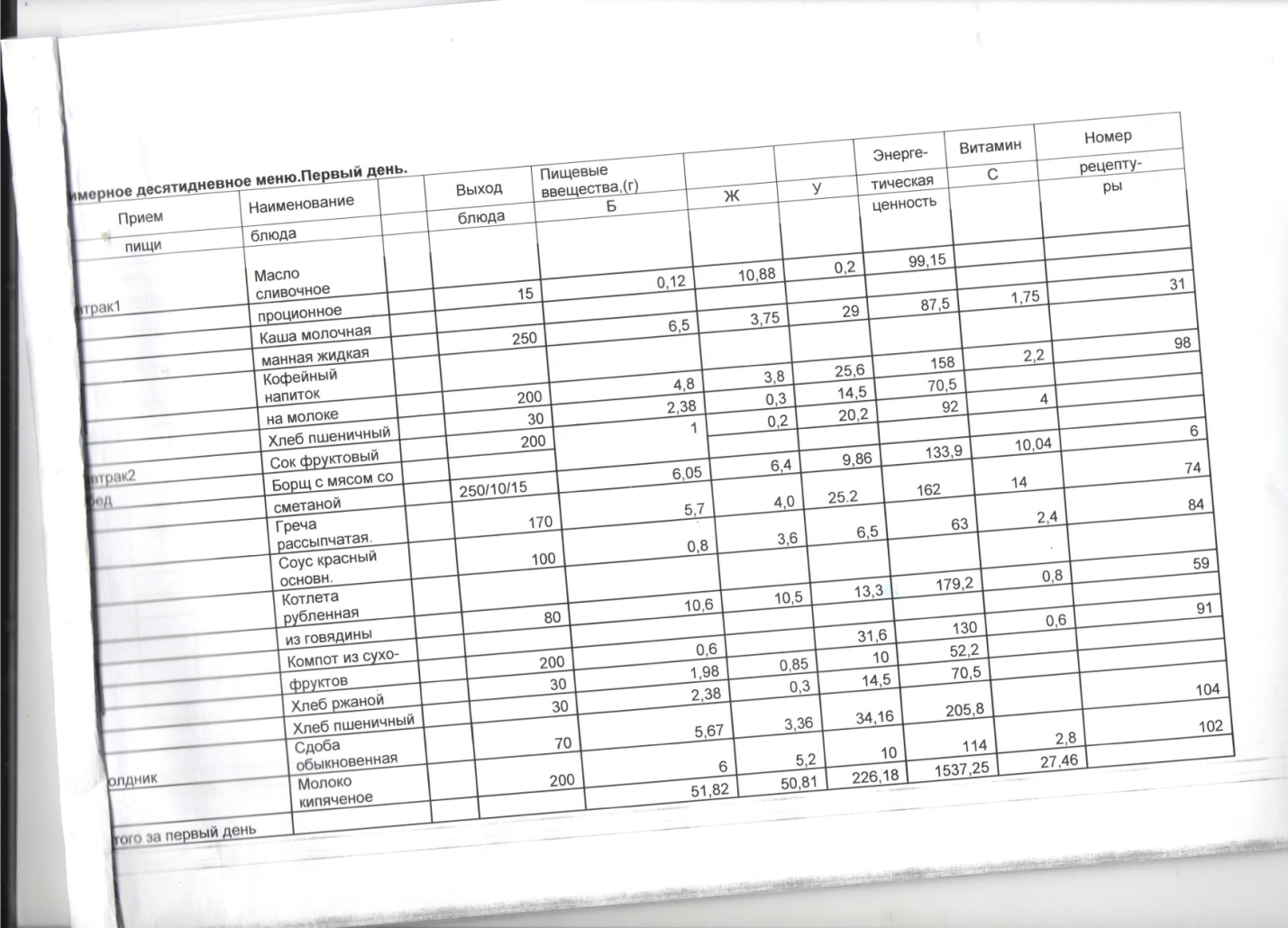 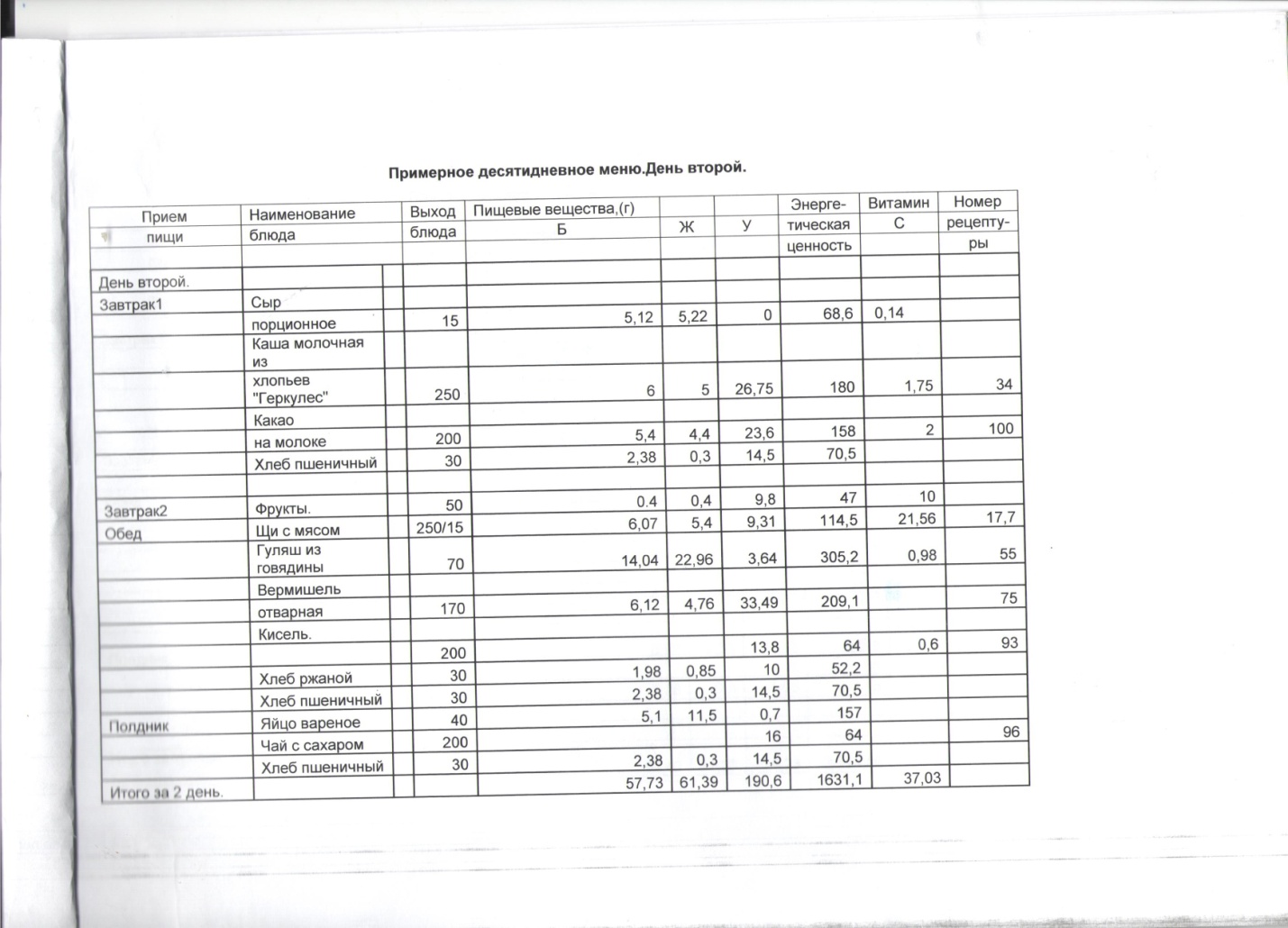 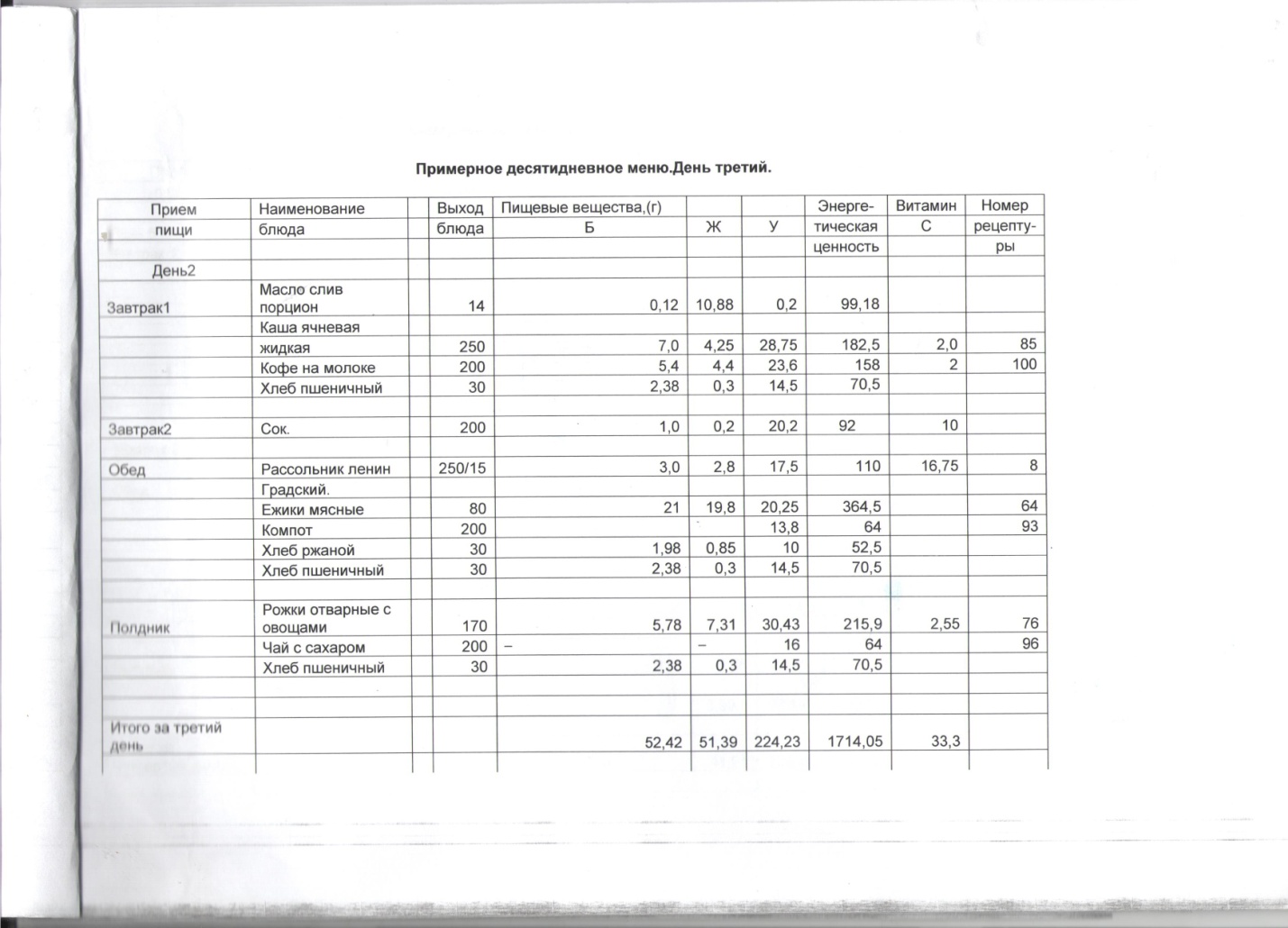 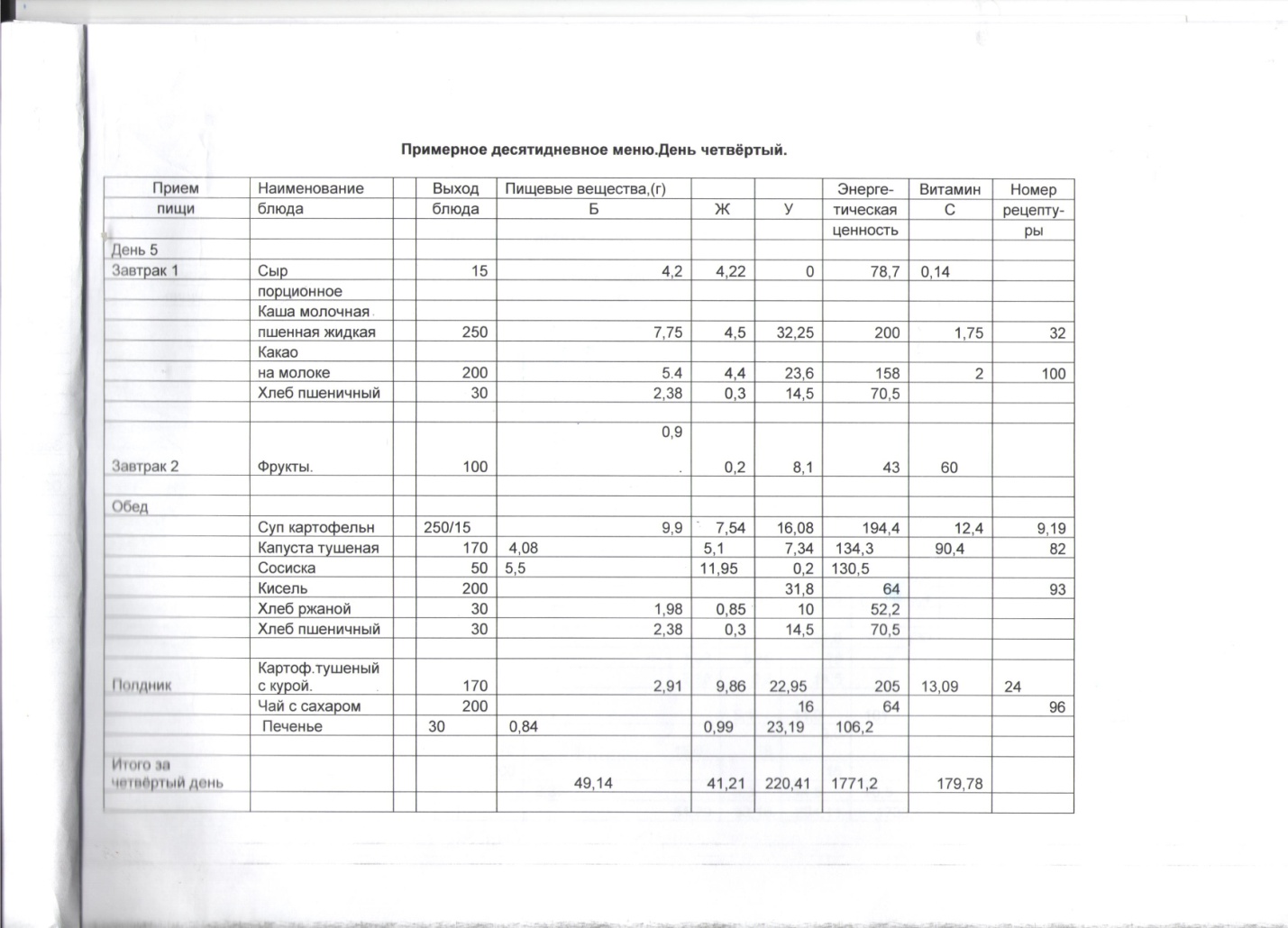 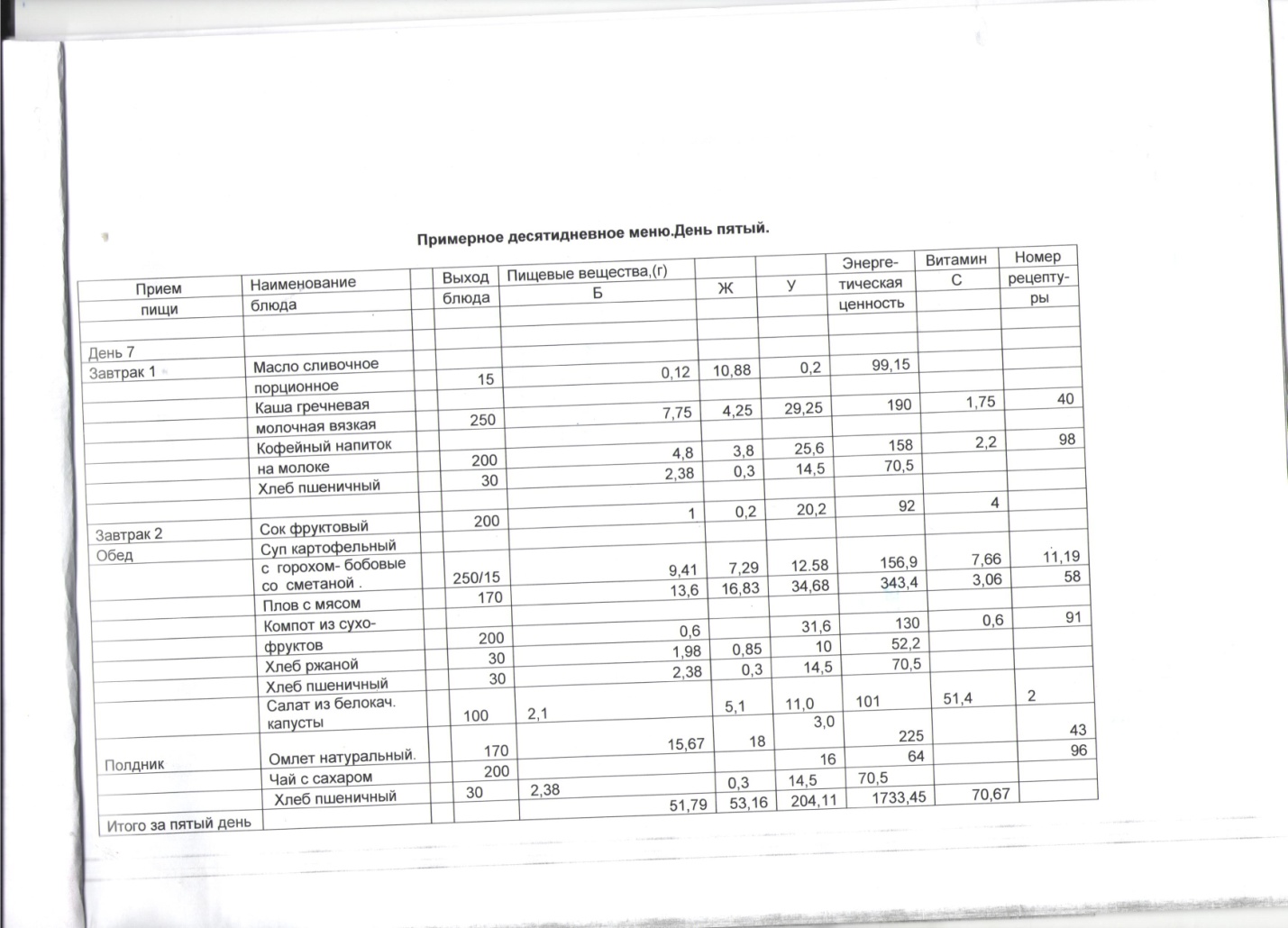 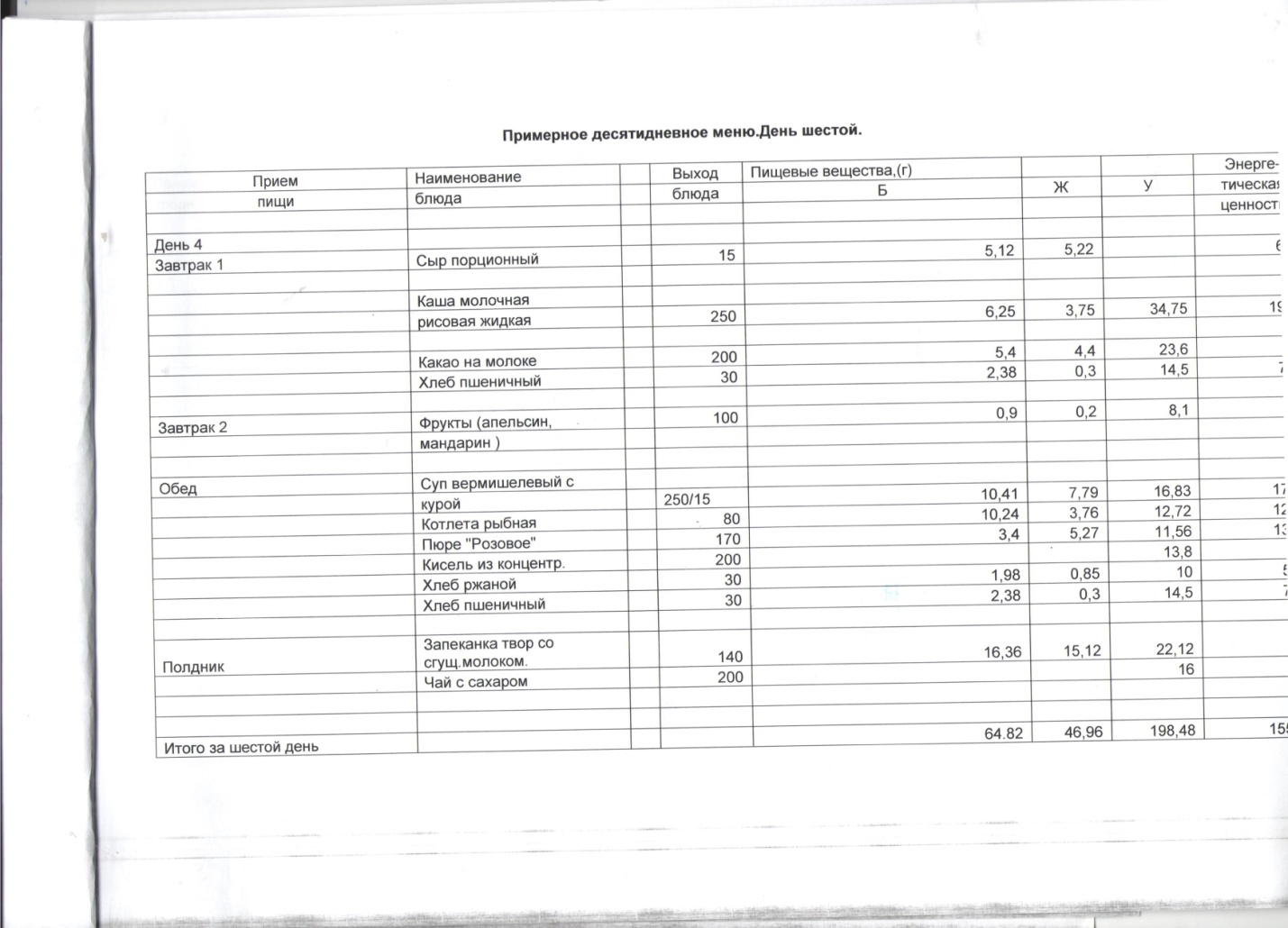 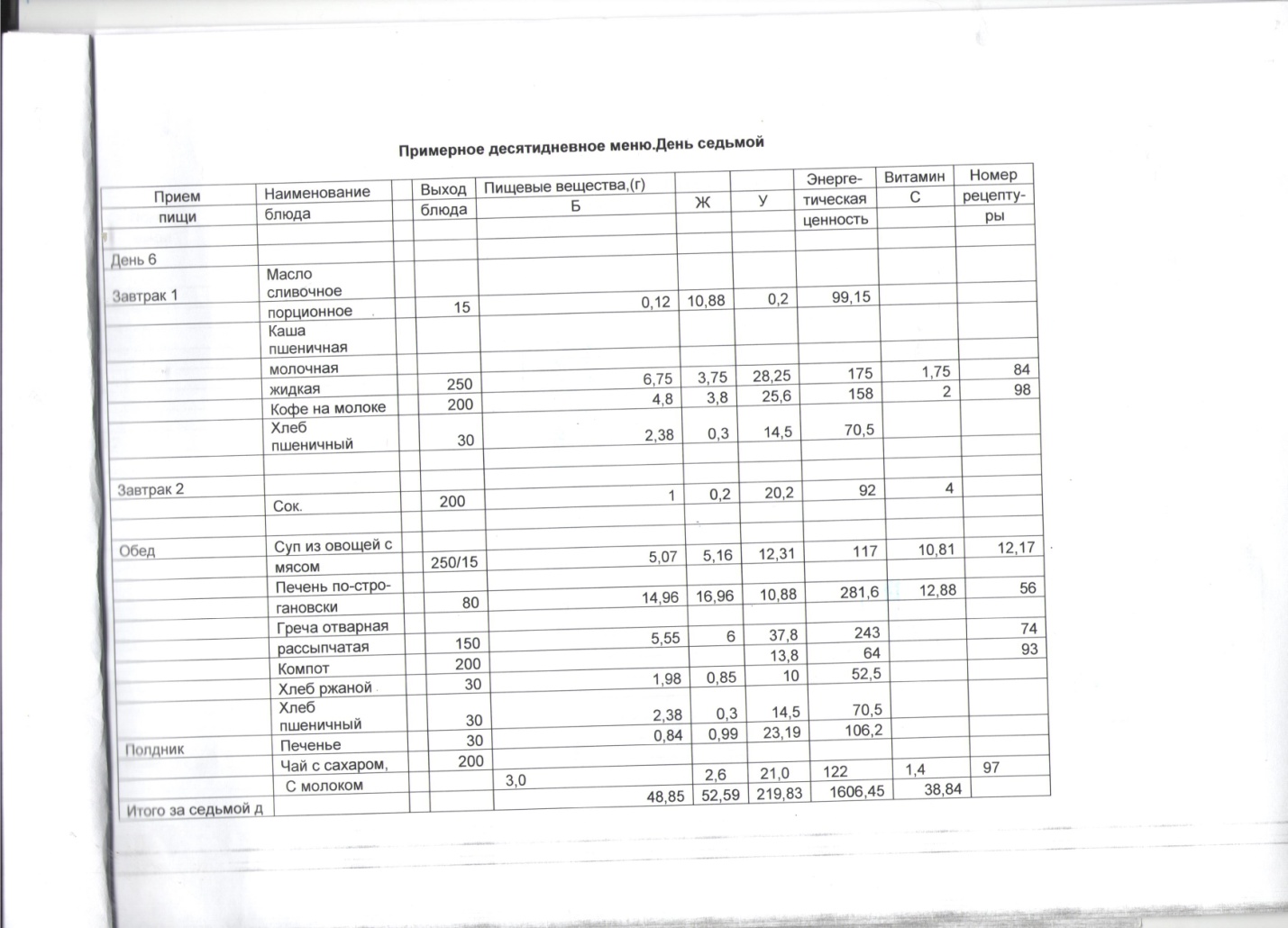 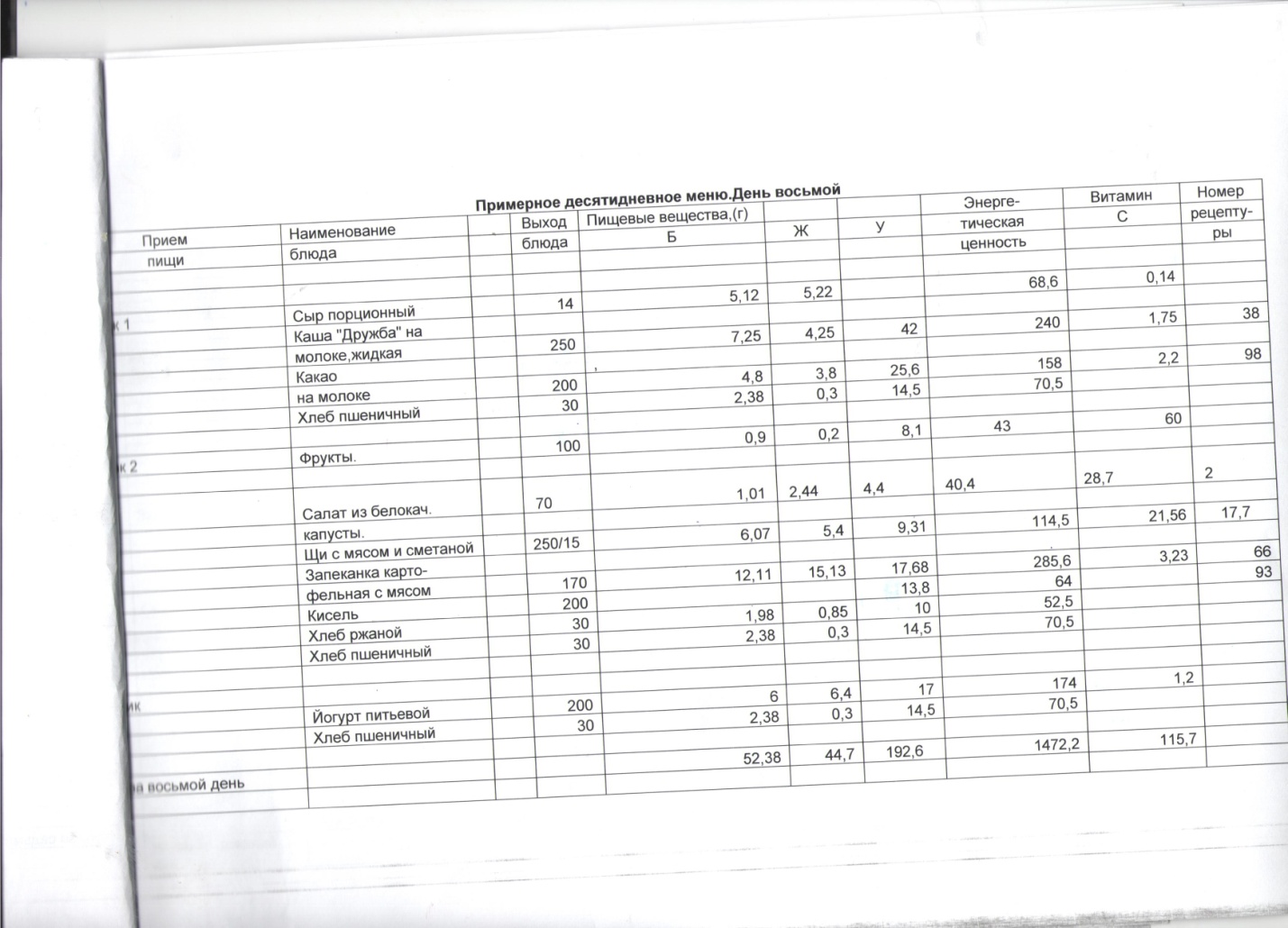 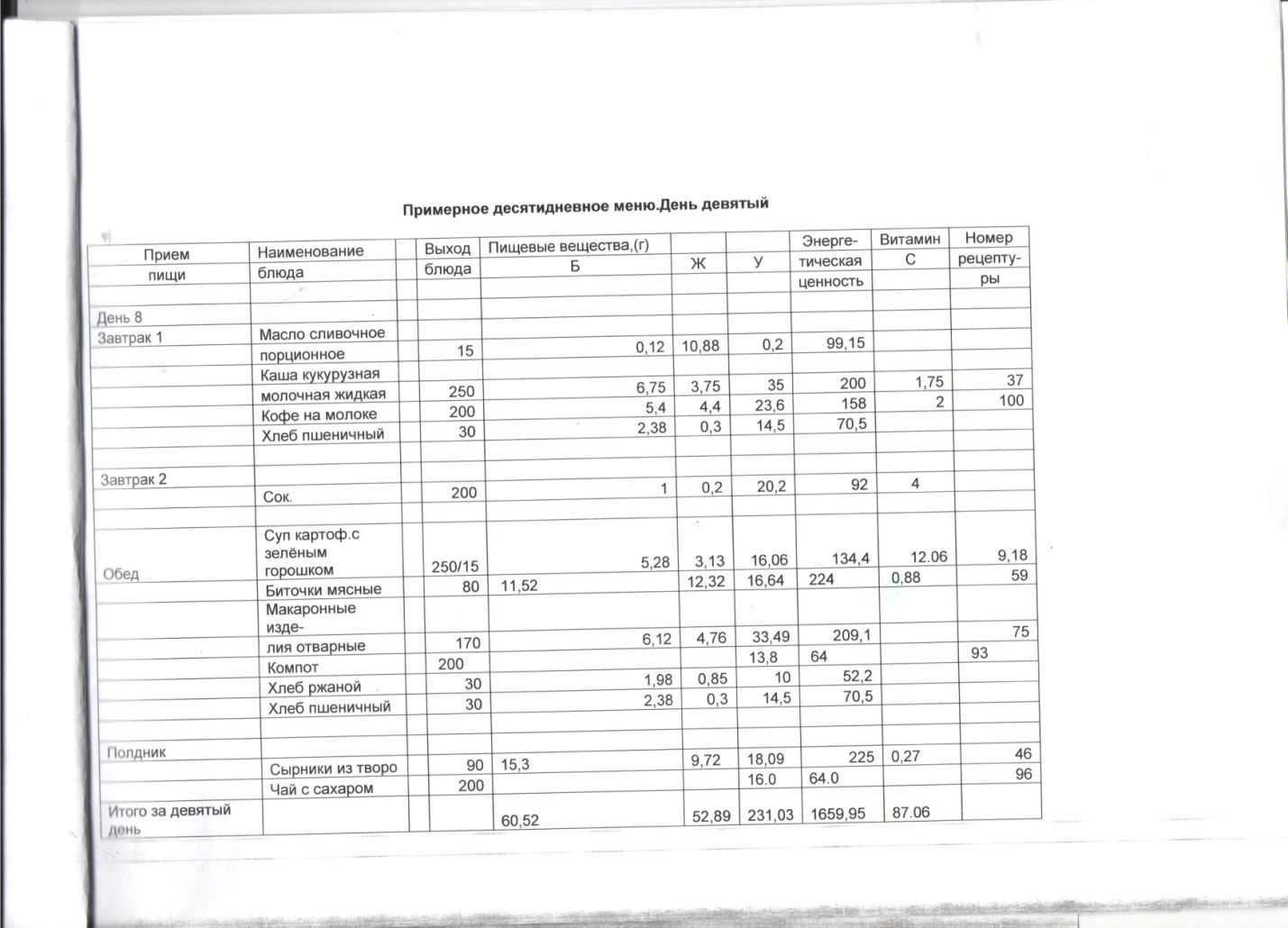 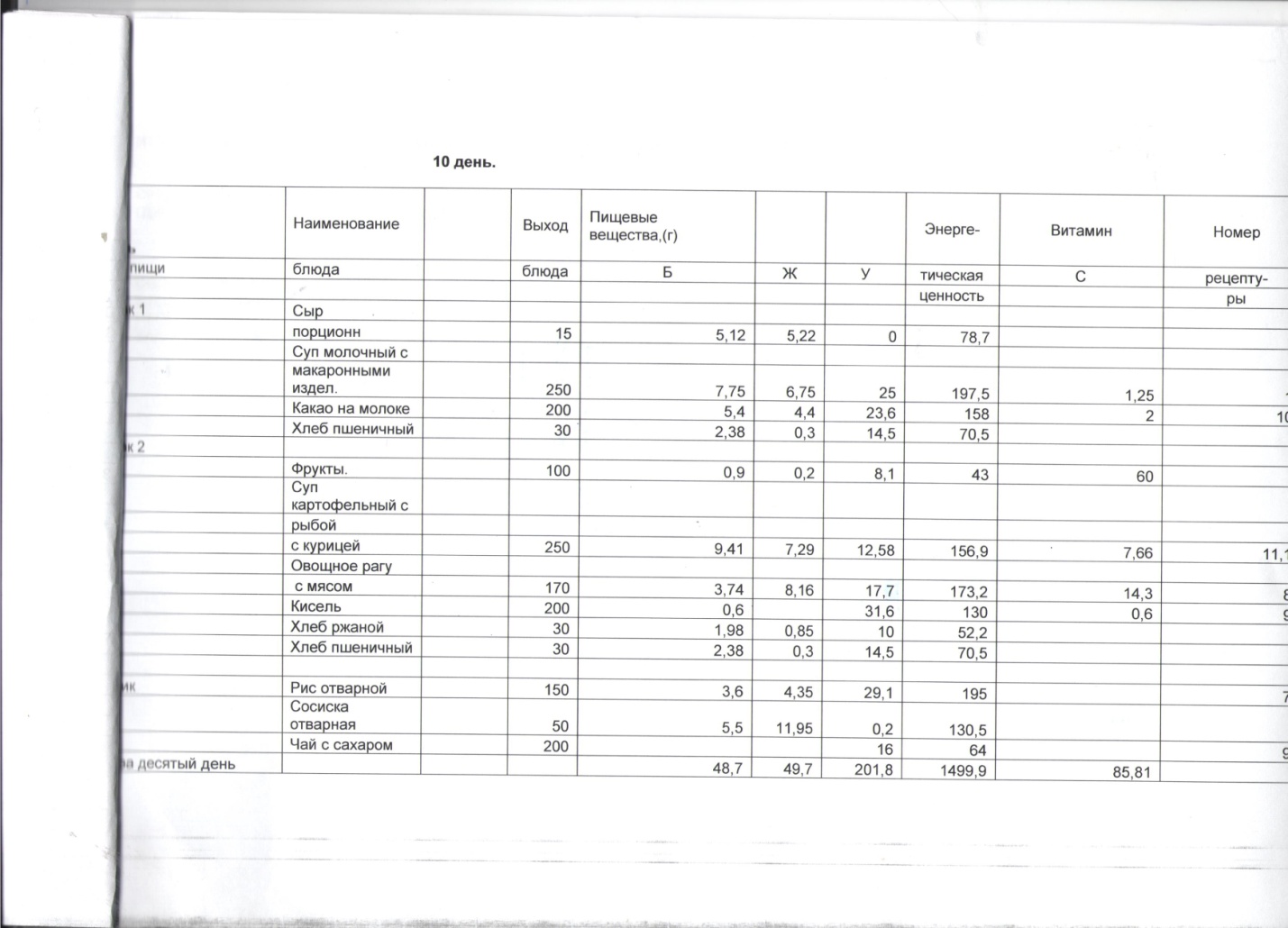 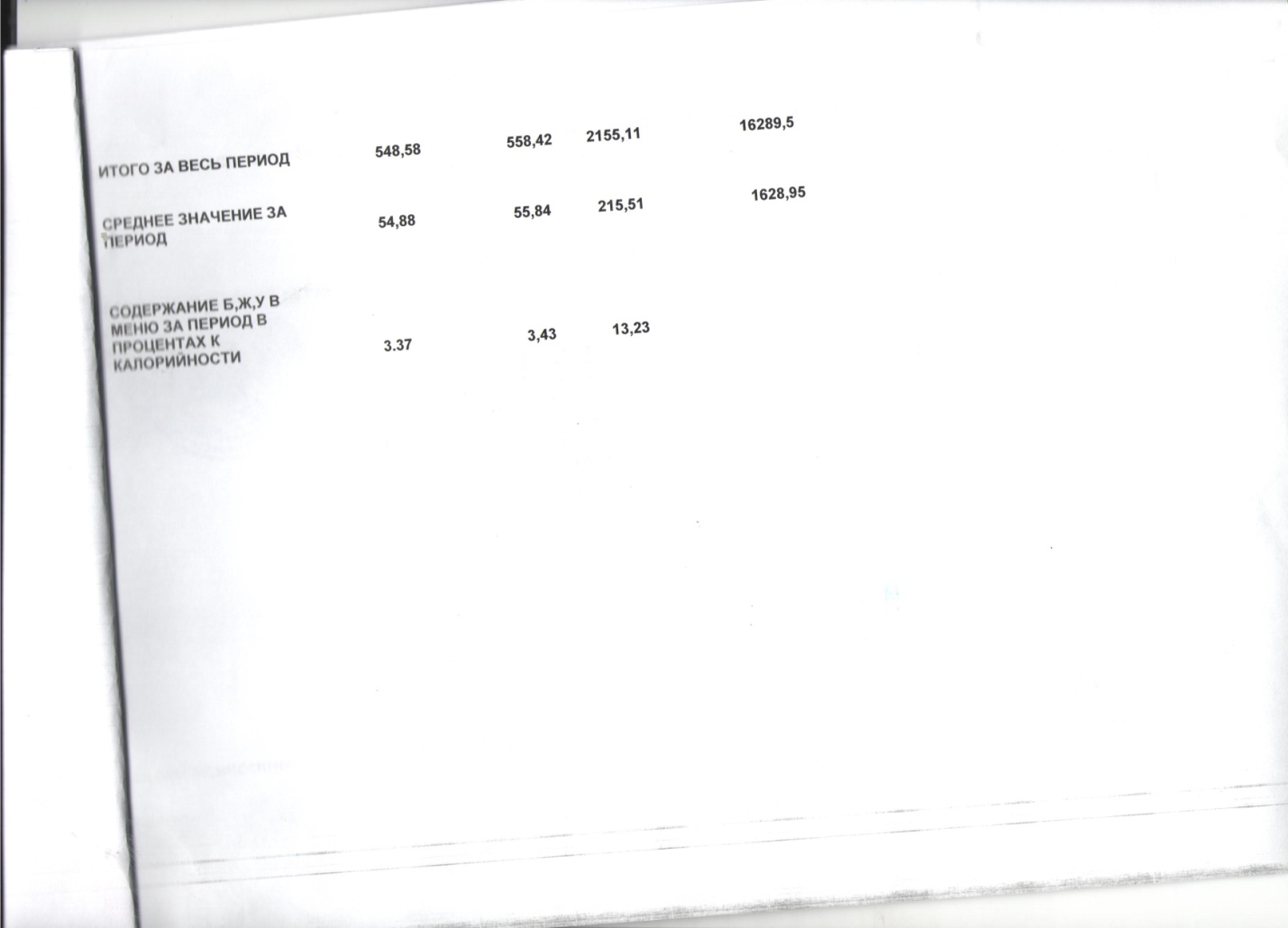 